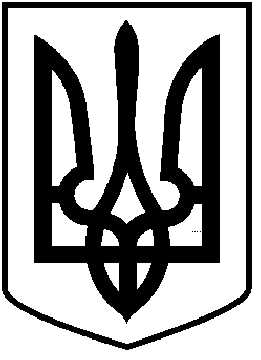 	ЧОРТКІВСЬКА  МІСЬКА  РАДАВИКОНАВЧИЙ КОМІТЕТР І Ш Е Н Н Я  12 серпня 2021 року                                                                                        № 383Про надання дозволу на укладення договору оренди елементів благоустрою між Чортківською міською радою та Токарь Олесею СтепанівноюЗ метою впорядкування торгівельної діяльності, враховуючи звернення суб’єктів підприємницької діяльності, відповідно до рішення міської ради       від 06.09.2016 року № 307 «Про затвердження Положення про здійснення сезонної торгівлі в місті Чорткові» та керуючись підпунктом  8 частини  «а» статті 30 Закону України “Про місцеве самоврядування в Україні”,  виконавчий комітет міської радиВИРІШИВ:1.Надати дозвіл на укладення договору оренди елементів благоустрою між Чортківською міською радою та Токарь Олесею Степанівною з 13 серпня по 19 серпня 2021 року з метою реалізації виробів з меду.2.Відділу економічного розвитку та комунального майна міської ради укласти договір оренди елементів благоустрою з Токарь Олесею Степанівною згідно з додатком.3.Копію рішення направити у відділ економічного розвитку та комунального майна міської ради, заявнику.4.Контроль за виконанням даного рішення доручити заступнику міського голови з питань діяльності виконавчих органів міської ради Людмилу Колісник.	Міський голова                                                                Володимир ШМАТЬКО                                                                            Додаток                                                                             до рішення виконавчого комітету                                                                             від 12 серпня 2021 року № 383Керуюча справами виконавчого комітету міської ради				      		Ольга ЧЕРЕДНІКОВА№п/пПрізвище, ім’я,по батькові СПДТермін дії договоруАдреса здійснення діяльностіПлощаПродукція1Токарь Олеся Степанівна13 серпня – 19 серпня 2021 рокувул. Євгена Петрушевича2 м2Для реалізації виробів з меду